«Развиваем речь детей, учимся слышать звуки и правильно их произносить»Речь – это средство человеческого общения, причем главное и основное. Благодаря слову человек общается с другими поколениями, передавая, накапливая, сохраняя опыт человечества. Информацию, которую нельзя передать с помощью органов чувств – понятия, определения, эмоции, обычаи, нравы - можно передать только с помощью речи. В формировании речи ребёнка большую роль играет его окружение, а именно, родители и педагоги. И от того, как мы говорим, сколько внимания уделяем речевому общению с ребёнком, во многом зависит его успех в усвоении языка. Речь не передается по наследству, малыш перенимает опыт речевого общения у окружающих его взрослых. В общении со взрослым ребёнок овладевает речевыми нормами, узнает новые слова и, тем самым, расширяет свой словарный запас. Поэтому так важно, чтобы дома он слышал правильную, грамотную речь. Чтобы новые слова не оставались в пассиве, необходимо и общение детей друг с другом. Желание быть услышанным и получить ответ делает речь детей в общении со сверстниками связной, полной, логичной. Их взаимные связи более эмоциональны, что создает условия для разностороннего речевого развития. Помните:  Развивая речь ребенка, вы способствуете развитию его интеллектуальной и эмоциональной сферы, тем самым создавая залог успешности обучения в школе  Речь ребенка развивается в подражании. Будьте примером для своего ребенка  Связная речь, способность формулировать мысли рождается в диалоге. Учите своего ребенка вести диалог  Работа по формированию слухового внимания, фонематического слуха, правильного звукопроизношения решает задачи по подготовке к обучению грамоте  Формирующаяся в этом возрасте интеллектуальная, то есть планирующая функция речи является составляющей деятельности общения  К пяти годам детей овладевают грамматикой родного языка, правильно употребляют слова-исключения из правил  В этом возрасте высок уровень развития лексики. В речи ребенка появляются синонимы, антонимы, сравнения  Для формирования лексических и грамматических навыков необходимо внимательно выслушивать ответы ребенка, помогая высказывать мысли, находить более точные слова Словарный запас расширяется за счет получения новых впечатлений, в различных видах деятельности  Для обучения монологической речи учите ребенка рассказывать или пересказывать небольшие сказки, рассказы, составлять рассказы по картинкам, из личного опыта  Слушайте и слышьте друг друга Развитию грамотной речи способствуют словесные игры. Джанни Родари утверждал, что именно в игре ребёнок свободно владеет речью, говорит то, что думает, а не то, что надо. В игре нет схем и правильных образов, ничто не сковывает ребёнка. Не поучать и обучать, а играть с ним, фантазировать, сочинять, придумывать - вот что необходимо ребёнку. К 4-м годам у детей впервые отмечается пристрастие к играм в слова. Это естественное желание необходимо всячески поощрять, пусть игры будут интересными, весёлыми и даже азартными, именно благодаря словесным играм происходит становление культуры речи и общения. Игра-это основной вид деятельности дошкольников. Играя, ребёнок обогащает свой словарный запас, расширяет кругозор, развивает связную речь, у него формируется грамотность, создаются предпосылки письма. Играя с ребёнком, будьте дружелюбны и уважительны к нему. Он должен чувствовать, что эти занятия - не скучная неизбежная повинность, а интересная, увлекательная игра, в которой он обязательно должен выиграть. Поощряйте его малейшие успехи и будьте терпеливы при неудачах. Если задание кажется ребёнку сложным, приведите несколько примеров его выполнения или попросите выбрать верный вариант из предложенных Вами. Ни в коем случае не предлагайте механически повторить за Вами готовый ответ. Общее правило – чем больше Вы разговариваете с ребенком, тем большему он научится. 1. Продолжайте и дополняйте сказанное ребенком – делайте его предложения распространенными. 2. Никогда не поправляйте речь ребенка. Просто повторите ту же фразу правильно. 3. Заботьтесь о том, чтобы у ребенка были новые впечатления, о которых он мог бы рассказать. 4. Поощряйте в ребенке стремление задавать вопросы и никогда не оставляйте их без ответа. 5. Не перебивайте ребенка, не отворачивайтесь, пока малыш не закончит рассказывать – другими словами, не дайте заподозрить, что Вас мало интересует то, о чем он говорит. 6. Давайте ребенку перебирать крупы, играть с пуговицами, мелкими игрушками – это развивает пальцы рук, следовательно, и речь. 7. Обращайте внимание детей на звуки и шумы с улицы, из другой комнаты, из кухни. Это развивает фонематический (речевой) слух. 8. Ограничивайте время просмотра телевизора. Лучше смотрите телевизор вместе с ребенком и обсуждайте с ним его впечатления от увиденного. 9. Читайте с ребенком художественную литературу – это приучает ребенка слушать, быть усидчивым, беседуйте о прочитанном. 10. Не критикуйте ребенка даже с глазу на глаз, тем более не следует этого делать в присутствии посторонних. 11. Не сравнивайте ребенка с другими детьми. 12. Играйте с ребенком в разные игры. 13. Проблемы отцов и детей не бывает там, где родители и дети дружат и чем-то занимаются вместе. Вашему вниманию предлагаются речевые игры и упражнения, которые Вы можете использовать дома при закреплении правильного произношения. Старайтесь как можно чаще побуждать ребенка прислушиваться к звуковой «одежде» слов, оценивать собственное произношение. Помните, что ваша речь – образец для ребенка, поэтому она должна быть четкой, внятной и выразительной. Не забывайте следить за правильностью произнесения ребенком закрепляемых звуков, как в игре, так и в поощрении, они – важный стимул для успешного закрепления полученных навыков. «Стоп – игра». Назовите любые слова. Ребенок говорит «стоп», если услышит слово с закрепляемым звуком. Уточните, какое слово услышал ребенок. Начинайте игру в медленном темпе, постепенно ускоряя его. «Разведчики». Предложите всем членам семьи отправиться на кухню (в ванную, прихожую) или заглянуть в шкаф (холодильник) и найти как можно больше предметов с закрепляемым звуком. Кто найдет больше предметов, то и победит. «Угадай-ка». Предложите детям угадать разные предметы по их описанию, напомнив при этом, что во всех словах «живет» закрепляемый звук. Подумайте о поощрении в случае угадывания и правильного произнесения слова. «Исправляй-ка». Произнесите слова с «дефектным» произношением и попросите ребенка исправить ошибку. «Будь внимателен». При чтении сказок, рассказов или стихов попросите ребенка запомнить как можно больше слов с закрепляемым звуком из этого произведения. Аналогичное задание можно предложить при рассматривании иллюстраций в книге. «Большой - маленький». Ребёнку предлагается назвать ласково: ложку- ложечка, стулстульчик и т.д. В темах «Дикие и домашние животные» это могут быть названия детёнышей, а могут быть и ласкательные слова: лисонька, заинька, коровушка.«Подбери слово». Ребёнку предлагается подобрать слово на какой - либо звук, сначала - любые слова, а потом - по лексической теме: «Назови фрукт, название которого начинается со звука А» (апельсин, абрикос, ананас…) 
       «Отгадай загадку». Загадки учат детей образно мыслить. Предлагайте детям отгадывать их как можно чаще: «Круглый бок, жёлтый бок, сидит на грядке колобок. Что это?» (Репка). Загадывайте детям описательные загадки: Это овощ, растёт на грядке, круглый, красного цвета, сладкий на вкус, его кладут в салат. (Помидор) «Назови, какой…». Образование прилагательных. Например, сок сделан из яблок, значит он яблочный, варенье из яблок - яблочное и т. д. «Подумай и ответь». Предлагайте детям словесные логические задачи: Кого в лесу больше: ёлок или деревьев? В семье для ребенка необходимо создавать такие условия, чтобы он испытывал удовлетворение от общения со взрослыми, старшими братьями и сестрами, получал от них не только новые знания, но и обогащал свой словарный запас, учился верно строить предложения, правильно и четко произносить слова, интересно рассказывать. Овладение речью ребенком находиться в тесной взаимосвязи с его умственным и психическим развитием. Расширяя круг представлений ребенка об окружающих предметах и явлениях, знакомя его с художественными произведениями, беседуя с ними на различные бытовые темы, близкие и доступные пониманию малыша, родители тем самым не только расширяют кругозор малыша, но и способствуют быстрейшему овладению правильной речью.Желаю Вам успехов в занятиях, радости в общении!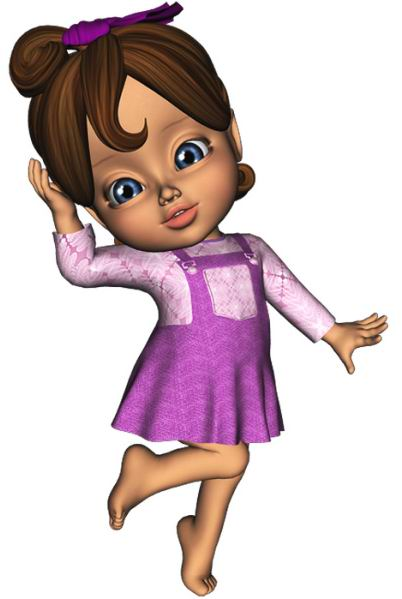 